KSC Year 10 into 11 Course Counselling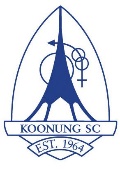 Name: 									KSC Student CodeCareer Aspiration 1: _________________________ Prerequisites: _________________________________________ Career Aspiration 2: _________________________ Prerequisites: _________________________________________ When selecting your Senior School program please refer to VICTER 2023 for University and TAFE prerequisites or visitwww.vtac.edu.au, http://www.vtac.edu.au/files/pdf/publications/prerequisites-2023.pdfYr 10 Semester 1 results.Please complete the table below including all your Semester 1 subjects and results for the Assessment Tasks (AT)Yr 10 Semester 2 subjects.Please list the subjects you are undertaking in Semester 2Course SelectionPlease complete your 2 year senior school program. Please enter the subjects you would like to study in Yr 11 and 12. Student Signature			Parent Signature			Course Counsellor Signature (at interview)_______________________		_______________________		___________________________Office Use Only (Counsellor to complete)Student Name: ____________________________Actions/commentsSub schoolSubjects are recommended by the interviewerSubject selection will be reviewed pending Term 3 resultsFollow up needed by YLC/WellbeingCareers TeamStudent would like to include VET as part of their VCEInvestigate possible pathway optionsRecommended Career CounsellingInterviewer:	____________________________Date:	__________________________________Additional Comments:SubjectAT 1AT2AT 3AT 4AT 5AT 6Eng or EALYr LevelSubject 1Subject 2Subject 3Subject 4Subject 5Subject 6Yr 112021Eng  EALLit     LangYr 122022Eng   EALLit      LangReserve Subject for 2021Reserve Subject for 2021Teacher Recommendations for Literature, Language or Unit 3 & 4 subjectTeacher Recommendations for Literature, Language or Unit 3 & 4 subject1.SubjectSignature2.Literature (if instead of English)3.Language (if instead of English)4.Unit 3 & 4